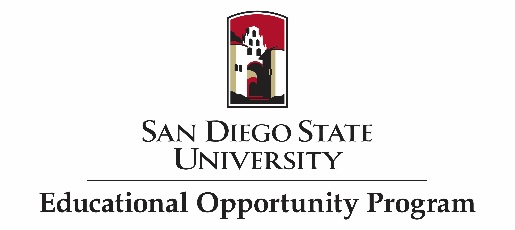 EOP Status VerificationEOP APPLICANT’S INFORMATION:Student Last Name:_______________     Student First Name:__________________ M.I.______MAIDEN NAME OR OTHER LEGAL NAME USED IN THE PAST: ___________________________Date of Birth: ________________________	  Phone Number:_________________________Email Address:__________________________TRANSFERING FROM: CSU______________________    (I.D. #: ____________________)TRANSFERING TO: CSU_________________________    (I.D. #: ____________________)SIGNATURE:_____________________________		DATE:__________________THIS PORTION IS TO BE COMPLETED BY THE EOP OFFICE YOU ARE TRANSFERRING FROM:The student identified above has applied for admission to the above CSU campus for the _____________ term, and has indicated previous EOP enrollment. Please verify if this student is or was enrolled. If this student has an EOP enrollment, please forward a copy of the student’s entire EOP application to our office for recording purposes.  Admitted bona fide EOP. Term of initial enrollment:__________________   Admitted Non bona fide EOP. Term of initial enrollment:_____________  EOP application forms NOT available.             Copies of EOP application forms enclosed.	  Not admitted through EOPThank you for your cooperation.Please send all items for SDSU EOP consideration to:The Office of Educational Opportunity Programs and Ethnic AffairsAttn: Admissions ProcessingSan Diego State University5500 Campanile DriveSan Diego, CA 92182-8222Fax: (619) 594-4299eopadmis@sdsu.edu 